Conversion GraphsConversion Graphs(a)(b)(i) Complete the table to convert miles to kilometres, then draw a conversion graph.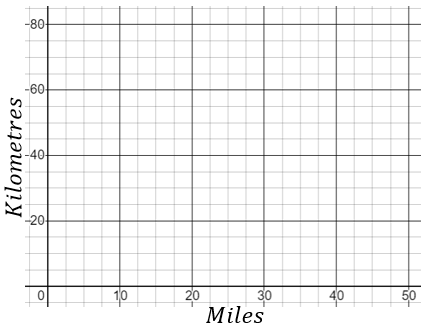 (ii) Use the graph to convert 55 km into miles.The graph shown converts euros to Japanese yen. 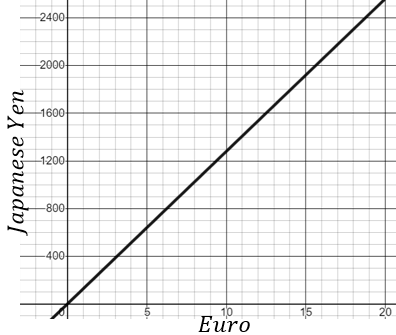 (a) Convert 10 euros to Japanese yen.(b) Convert 400 Japanese yen into euros. (c)(d)The graph shown converts temperatures from Fahrenheit () to Celsius ().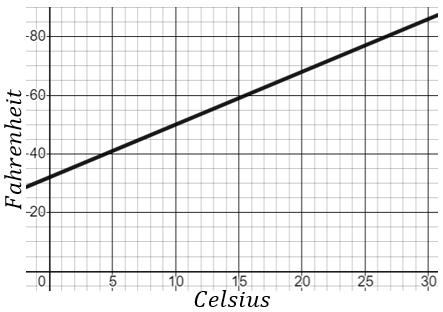 (a) Convert  into .(b) The temperature of a room increases by . What is the equivalent increase in ?The graph shown converts Euros to US dollars.Given that ,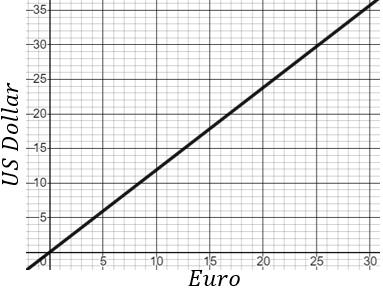 convert 250 US dollars into Swedish krona.